Évaluation de sciences CM1/CM2, leçon SCIENCES 23 « L’eau et son traitement »1 - Sur ton cahier, réponds aux questions suivantes. [3 réponses]a) Qu’est-ce que de l’eau potable ?b) Quels sont les deux endroits d’où vient l’eau du robinet ?c) Comment s’appelle l’usine où on envoie l’eau pour la rendre potable ?2 - Sur cette feuille, complète le schéma suivant. [7 réponses]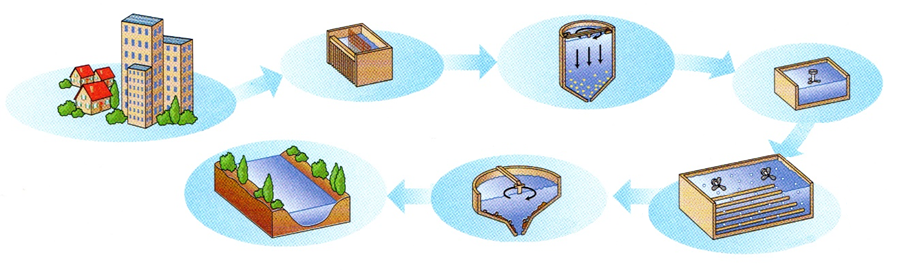 Schéma d’une station d’épuration des eaux usées3 - Sur ton cahier, réponds aux questions suivantes. [4 réponses]a) Pourquoi faut-il essayer d’économiser l’eau ?b) Cite trois choses que tu peux faire pour économiser l’eau.Évaluation de sciences CM1/CM2, leçon SCIENCES 23 « L’eau et son traitement »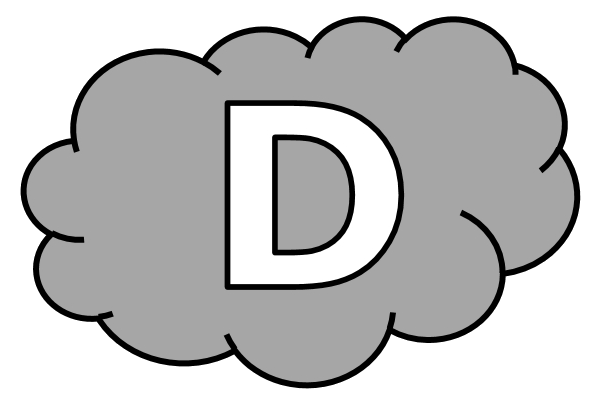 1 - Réponds aux questions suivantes. [3 réponses]a) Qu’est-ce que de l’eau potable ? L’eau potable, c’est de l’eau ...............................................................................................................................................................................b) Quels sont les deux endroits d’où vient l’eau du robinet ? L’eau du robinet peut venir .................................................................. ou ..................................................................................................c) Comment s’appelle l’usine où on envoie l’eau pour la rendre potable ? Pour rendre l’eau potable, on l’envoie dans une usine de ............................2 - Complète le schéma suivant. [7 réponses]Schéma d’une station d’épuration des eaux usées3 - Réponds aux questions suivantes. [4 réponses]a) Pourquoi faut-il essayer d’économiser l’eau ? Il faut essayer d’économiser l’eau car ..................................................... .............................................................................................................b) Cite trois choses que tu peux faire pour économiser l’eau. Pour économiser l’eau, je peux :	 ..................................................................................................	 ..................................................................................................	 ..................................................................................................Évaluation de sciences CM1/CM2, leçon SCIENCES 23 « L’eau et son traitement » Corrigé1 - Sur ton cahier, réponds aux questions suivantes. [3 réponses]a) Qu’est-ce que de l’eau potable ? De l’eau propre à la consommation.b) Quels sont les deux endroits d’où vient l’eau du robinet ? Des rivières et des sources souterraines.c) Comment s’appelle l’usine où on envoie l’eau pour la rendre potable ? L’usine de traitement.2 - Sur cette feuille, complète le schéma suivant. [7 réponses]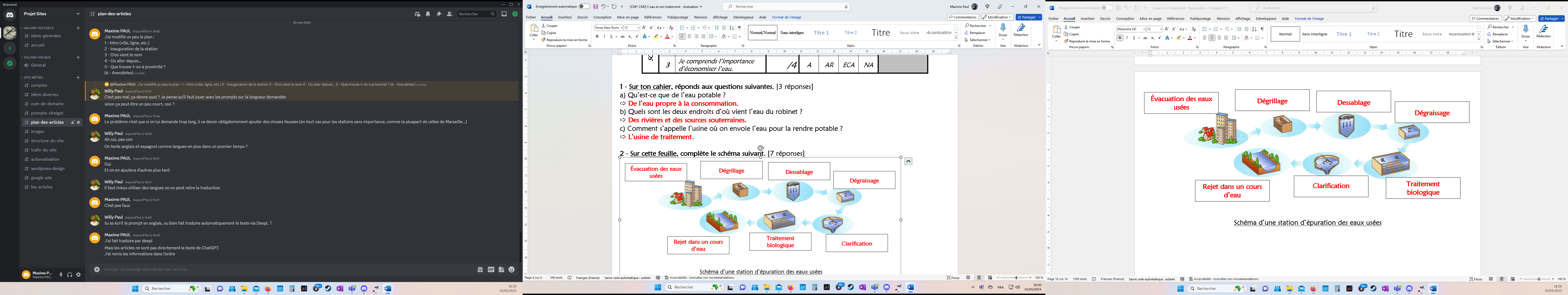 3 - Sur ton cahier, réponds aux questions suivantes. [4 réponses]a) Pourquoi faut-il essayer d’économiser l’eau ? Car c’est un bien très précieux / Car cela coûte cher / Car certains pays en manquent.b) Cite trois choses que tu peux faire pour économiser l’eau. 	- prendre une douche au lieu d’un bain ;	- couper l’eau quand on se savonne ;	- couper l’eau quand on se lave les dents ;	- manger moins de viande.SCIENCES 23n°CompétenceScoreÉvaluationÉvaluationÉvaluationÉvaluationSignatureSCIENCES 231Je sais d’où vient l’eau potable./3AARECANASCIENCES 232Je sais ce que deviennent les eaux usées./7AARECANASCIENCES 233Je comprends l’importance d’économiser l’eau./4AARECANASCIENCES 23n°CompétenceScoreÉvaluationÉvaluationÉvaluationÉvaluationSignatureSCIENCES 231Je sais d’où vient l’eau potable./3AARECANASCIENCES 232Je sais ce que deviennent les eaux usées./7AARECANASCIENCES 233Je comprends l’importance d’économiser l’eau./4AARECANASCIENCES 23n°CompétenceScoreÉvaluationÉvaluationÉvaluationÉvaluationSignatureSCIENCES 231Je sais d’où vient l’eau potable./3AARECANASCIENCES 232Je sais ce que deviennent les eaux usées./7AARECANASCIENCES 233Je comprends l’importance d’économiser l’eau./4AARECANA